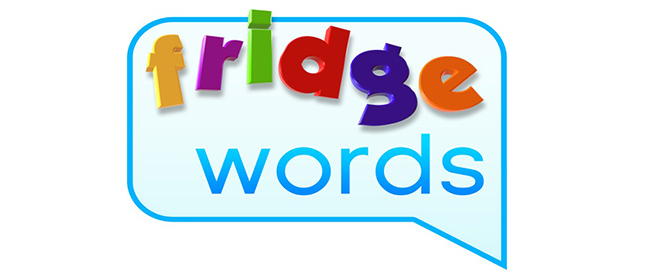 saidseethethreetoChallenge words: tricktreatvisualize